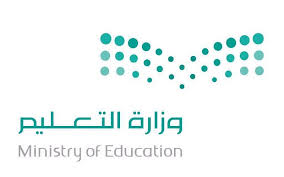 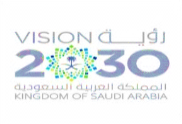 المملكة العربية السعودية	وزارة التعليــــــــــــم 	الادارة العامة للتعليم_بعسيرالابتدائية الثالثة بأحد رفيدةس3/ابني  هرم للطاقة في النموذج التالي س4/ عددي لكل من أ/العوامل التي تحدد انواع المخلوقات الحية التي تعيش في منطقة حيوية؟عاملين1-............................................      2-.................................................... ب/ الطبقات المكونة للتربة ؟  ........................و.2-.........................و3-...........................  ج/ من طرق المحافظة على التربة 2 فقط :1-.........................................2-.......................................د/من أهم المصادر البديلة للطاقة 3 فقط :.....................................................................................................................................................................انتهت الأسئلة ....تمنياتي لكن بالتوفيق	معلمة المادة /شهد آل فهير	قائدة المدرسة/فاطمة منشطاسم الطالبة/     اسم الطالبة/     اختبارمادة /العلوماختبارمادة /العلومالزمن45دالفصل الدراسيالاولالصفسادسالتاريخ.../...../1438هـالفترةالثانيةالفصلالتاريخ.../...../1438هـس1/ضعي كل كلمة ممايلي في الفراغ المناسب (الجهاز الهيكلي _الهرمونات _الهضم _الدوران )1-.........................مواد كميائية تفرز في الدم مباشرة وتغير من انشطة الجسم2-..........................يتكون من العظام والاوتار والاربطة3-.......................هو حركة المواد المهمة ومنها الاكسجين والفضلات في الجسم4-........................هو عملية يتم فيها ابتلاع الغذاء وتفكيكة الى أجزاء بسيطة-المهارة23 : تكوين شبكة غذائية في بيئة ما مع تحديد ادوار المخلوقات الحيةمتفوقمتقدممتمكنغير مجتازس2/رتبي المخلوقات الحية التالية لتكوني منها شبكة غذائية:   غزال _نمر _ _ خروف _أرنب أ)ب)اختاري الاجابة الصحيحة1- الحيوان الذي يتغذى على بقايا الحيوانات الميتة هو (الكانس _المفترس _القارت )2-من أمثلة المحللات (الدب _الديدان _الدجاج )3-مخلوق حي لة القدرة على انتاج غذائة بنفسة (المستهلك _المنتج _ الفريسة )-المهارة 24 بناء هرم طاقة في نظام بيئي مامتفوقمتقدممتمكنغير مجتازمهارة25-تعداد العوامل التي تحدد انواع المخلوقات الحية في منطقة حيويةمتفوقمتقدم متمكن غير مجتاز المهارة  27/*صنع نموذج نطاق التربة   (عملي )متفوقمتقدم متمكن غير مجتاز المهارة 28/  تعداد بعض من طرائق المحافظة على التربة .متفوقمتقدم متمكن غير مجتاز المهارة 29/ * ذكر أهم المصادر البديلة للطاقة.متفوقمتقدم متمكن غير مجتاز 